Сумська міська рада Виконавчий комітетРІШЕННЯвід                       № 	Беручи до уваги пропозиції заступників міського голови з питань діяльності виконавчих органів ради щодо зняття з контролю рішень виконавчого комітету Сумської міської ради, керуючись частиною 1 статті 52 Закону України «Про місцеве самоврядування в Україні», виконавчий комітет Сумської міської радиВИРІШИВ:	Зняти з контролю рішення виконавчого комітету Сумської міської ради:	1. У зв’язку з виконанням та закінченням терміну дії:2. Рішення виконавчого комітету 2017-2019 років які втратили чинністьМіський голова								       О.М. ЛисенкоМоша Л.В. 700-639_____________________________________________Розіслати  керівникам структурних підрозділів                                             ЛИСТ ПОГОДЖЕННЯдо проекту рішення виконавчого комітету Сумської міської ради«Про зняття з контролю та втрату чинності рішень виконавчого комітету»Начальник відділупротокольної роботи та контролю					Л.В. МошаНачальник правового управління					О.В. ЧайченкоЗаступник міського голови,керуючий справамивиконавчого комітету							С.Я. ПакПроект рішення підготовлений з урахуванням вимог Закону України «Про доступ до публічної інформації» та Закону України «Про захист персональних даних»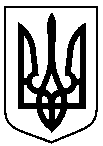                                    Проект оприлюднено                  	«____»_____________2019 рокуПро зняття з контролю та втрату чинності рішень виконавчого комітету№ 263від17.05.2012Про затвердження Порядку розміщення та демонтажу тимчасових збірно - розбірних індивідуальних гаражів на території м. Суми№ 381від19.08.2014Про створення прийомної сім’ї Бурлаки Олега Анатолійовича та Бурлаки Інесси Олександрівни, направлення малолітніх Шапран К.А. та Шапрана О.А. у прийомну сім’ю Бурлаки О.А. та Бурлаки І.О.№ 625від15.11.2016Про затвердження лімітів споживання енергоносіїв на 2017 рік по управлінню державного архітектурно - будівельного контролю Сумської міської ради№ 630від15.11.2016Про передачу закінчених будівництвом об’єктів комунальної власності територіальної громади міста Суми підприємствам та установам, у господарському відданні або оперативному управлінні яких знаходяться дані об’єкти№ 682від20.12.2016Про передачу закінчених будівництвом об’єктів комунальної власності територіальної громади міста Суми підприємствам та установам, у господарському відданні або оперативному управлінні яких знаходяться дані об’єкти№ 262від16.05.2017Про демонтаж рекламних засобів№ 336від20.06.2017Про демонтаж рекламних засобів№ 514від19.09.2017Про демонтаж рекламних засобів№ 530від18.10.2017Про встановлення режиму роботи в нічний час для об’єкту ресторанного господарства (ресторан «Сан Ремо) ТОВ ВП «Олімп-К»№ 531від18.10.2017Про встановлення режиму роботи в нічний час для об’єкту ресторанного господарства (ресторан «Стумарі») ТОВ «Рейкарц Хотел Менеджмент»№ 606від22.11.2017Про затвердження на 2018 рік лімітів споживання енергоносіїв по службі у справах дітей Сумської міської ради№ 607від22.11.2017Про затвердження на 2018 рік лімітів споживання енергоносіїв по департаменту фінансів, економіки та інвестицій Сумської міської ради№ 613від22.11.2017Про затвердження на 2018 рік лімітів споживання енергоносіїв по департаменту соціального захисту населення Сумської міської ради№ 614від22.11.2017Про затвердження на 2018 рік лімітів енергоносіїв по управлінню капітального будівництва та дорожнього господарства Сумської міської ради№ 624від22.11.2017Про затвердження на 2018 рік лімітів споживання енергоносіїв по управлінню державного архітектурно - будівельного контролю Сумської міської ради№ 625від22.11.2017Про затвердження на 2018 рік лімітів споживання енергоносіїв та твердого палива по установах та закладах, підпорядкованих управлінню освіти і науки Сумської міської ради№ 627від22.11.2017Про затвердження на 2018 рік лімітів споживання енергоносіїв по професійно-технічних закладах, підпорядкованих управлінню освіти і науки Сумської міської ради№ 629від22.11.2017Про план діяльності з підготовки проектів регуля-торних актів виконавчих органів Сумської міської ради на 2018 рік№ 630від22.11.2017Про затвердження плану-графіку відстеження ре-зультативності діючих регуляторних актів вико-навчого комітету Сумської міської ради на 2018 рік№ 637від22.11.2017Про затвердження лімітів споживання енергоносіїв по відділу охорони здоров’я Сумської міської ради та підпорядкованих йому установах та закладах на 2018 рік№ 638від22.11.2017Про затвердження на 2018 рік лімітів споживання енергоносіїв по департаменту забезпечення ресурсних платежів Сумської міської ради№ 640від22.11.2017Про затвердження на 2018 рік лімітів споживання енергоносіїв по бюджетних установах, підпоряд-кованих відділу культури та туризму Сумської міської ради№ 645від22.11.2017Про затвердження на 2018 рік лімітів споживання енергоносіїв по управлінню «Інспекція з благоустрою міста Суми» Сумської міської ради№ 709від20.12.2017Про передачу закінчених будівництвом об’єктів комунальної власності територіальної громади міста Суми підприємствам і установам, у господарському віданні або оперативному управлінні яких знаходяться дані об’єкти№ 710від20.12.2017Про затвердження переліку культурно - масових заходів на 2018 рік до міської цільової комплексної Програми розвитку культури міста Суми на 2016-2018 роки, затвердженої рішенням Сумської міської ради від 24 грудня 2015 року № 159-МР (зі змінами)№ 28від16.01.2018Про внесення пропозицій Сумській міській раді про розгляд питання «Про Програму сприяння розвитку громадянського суспільства у м. Суми» на 2018-2020 роки»№ 29від16.01.2018Про заходи щодо виконання дохідної частини міського бюджету в 2018 році№ 74від20.02.2018Про встановлення режиму роботи в нічний час для об’єкту ресторанного господарства (кафе «Містер Голд») ФОП Штурнєвої Н.В.№ 75від20.02.2018Про встановлення режиму роботи в нічний час для об’єкту ресторанного господарства (кафе «Вінаріум») ТОВ «Голстрім»№ 101від20.02.2018Про стан  ведення військового обліку громадян на території міста Суми у 2017 році та завдання на 2018 рік№ 105від20.02.2018Про впровадження результатів міського конкурсу з визначення програм (проектів, заходів), розроблених інститутами громадянського суспільства у сфері роботи з дітьми та молоддю, для реалізації яких надається фінансова підтримка з міського бюджету на 2018 рік№ 107від20.02.2018Про затвердження фінансового плану КП СМР «Електроавтотранс» на 2018 рік№ 108від20.02.2018Про затвердження фінансового плану КП «Паркінг» СМР на 2018 рік№ 111від20.02.2018Про тарифи на послуги з утримання будинків і споруд та прибудинкових територій ТОВ «Житло-Сервіс-Інвест»№ 116від20.02.2018Про затвердження фінансового плану Комунального підприємства «Муніципальний спортивний клуб «Тені-сна Академія» Сумської міської ради на 2018 рік№ 118від20.02.2018Про затвердження фінансових планів: комунального підприємства «Спецкомбінат», комунального підприємства «Сумикомунінвест» Сумської міської ради, комунального підприємства «Сумижилкомсервіс» Сумської міської ради, комунального підприємства «Зелене будівництво» Сумської міської ради, комунального підприємства «Міськводоканал» Сумської міської ради, комунального підприємства електромереж зовнішнього освітлення «Міськсвітло» Сумської міської ради, комунального підприємства «Сумитеплоенер-гоцентраль» Сумської міської ради№ 143від20.03.2018Про затвердження фінансового плану комунального підприємства Сумської міської ради «Муніципального спортивного клубу з хокею на траві «Сумчанка» на 2018 рік№ 168від20.03.2018Про проведення міського конкурсу з визначення програм (проектів, заходів), розроблених інститутами громадянського суспільства у сфері роботи з дітьми та молоддю, для виконання (реалізації) яких надається фінансова підтримка з міського бюджету на 2019 рік№ 236від18.04.2018Про затвердження фінансового плану комунального підприємства «Центр догляду за тваринами» Сумської міської ради на 2018 рік№ 324від12.06.2018Про розгляд  електронної петиції Пильова  Михайла  Віталійовича «Заборонити подальше розширення  універмагу  «Київ»№ 333від12.06.2018Про розгляд електронної петиції щодо встановлення гарантійного терміну експлуатації доріг у м. Суми№ 334від12.06.2018Про встановлення дорожнього знаку 3.34 «Зупинку заборонено» по вул. Харківська, 2/1№343від27.06.2018Про затвердження конкурсної документації та інші організаційні питання проведення конкурсу з призначення управителя багатоквартирного будинку в місті Суми№344від27.06.2018Про заходи щодо реалізації послуги з управління багатоквартирним будинком та послуги з утримання будинків і споруд та прибудинкових територій в житлових будинках м. Суми, в яких не створено об’ єднання  співвласників багатоквартирного  будинку, співласники яких не прийняли рішення про форму управління багатоквартирним будинком№ 357від10.07.2018Про встановлення режиму роботи в нічний час для об єкту ресторанного господарства (кафе «Wine and meat») ТОВ «Гідро -+ Суми»№ 397від10.07.2018Про організацію дорожнього руху наперехрещенні   вул. Олега Балацького та вул. Сергія Табали у м. Суми№ 455від14.08.2018Про черговий призов громадян України на військову службу у жовтні - листопаді 2018 року№ 466від27.08.2018Про проведення безоплатного капітального ремонту власних житлових будинків і квартир осіб, що мають право на таку пільгу№ 486від11.09.2018Про демонтаж рекламних засобів№ 493від11.09.2018Про хід виконання рішення виконавчого комітету Сумської міської ради від 18.04.2018  № 193 «Про  підготовку міського господарства до роботи в осінньо-зимовий період 2018–2019 років»№ 501від11.09.2018Про організацію торгівлі посадковим матеріалом у 2018 році№ 506від11.09.2018Про організацію дорожнього руху по пров. Чугуївсь-кому в м. Суми№ 508від11.09.2018Про скасування наданих управлінням містобудування та земельних відносин Сумської міської ради містобудівних умов та обмежень забудови земельної ділянки від 03.10.2013 № 959/11.01-15№ 510від09.10.2018Про внесення пропозицій Сумській міській раді щодо розгляду питання про затвердження міської програми «Місто Суми - територія добра та милосердя» на 2019-2021 роки»№ 511від09.10.2018Про внесення пропозицій Сумській міській раді щодо розгляду питання про внесення змін до рішення Сумської міської ради від 26 жовтня 2016 року № 1268-МР «Про затвердження міської програми «Соціальна підтримка учасників антитерористичної операції та членів їх сімей» на 2017-2019 роки» (зі змінами)№ 512від09.10.2018Про внесення пропозицій Сумській міській раді щодо розгляду питання про надання в 2019 році пільг окремим категоріям громадян та громадським організаціям за рахунок коштів міського бюджету№ 519від09.10.2018Про внесення пропозицій Сумській міській раді щодо розгляду питання про програму «Молодь міста Суми на 2019-2021 роки»№ 520від09.10.2018Про внесення на розгляд Сумської міської ради питання «Про Програму розвитку фізичної культури і спорту в місті Суми на 2019-2021 роки»№ 521від09.10.2018Про внесення пропозицій Сумській міській раді щодо внесення змін та доповнень до міського бюджету на 2018 рік№ 522від09.10.2018Про внесення на розгляд Сумської міської ради питання щодо внесення змін до рішення Сумської міської ради від 21 грудня 2017 року № 2910-МР «Про Програму економічного і соціального розвитку             м. Суми на 2018 рік та основних напрямів розвитку на 2019-2020 роки» (зі змінами)№ 523від09.10.2018Про витрачання коштів резервного фонду міського бюджету за вересень 2018 року№ 548від09.10.2018Про проведення відкритого архітектурного конкурсу на визначення кращої проектної пропозиції із комплексної реконструкції забудови та благоустрою площі Театральна в м. Суми№ 556від09.10.2018Про внесення питання Сумській міській раді про затвердження Програми організації діяльності голів квартальних комітетів кварталів приватного сектора міста Суми та фінансове забезпечення їх роботи на 2019-2021 роки і Положення про матеріальне заохочення та преміювання голів квартальних комітетів приватного сектора міста Сум№ 559від09.10.2018Про внесення на розгляд Сумської міської ради питання щодо внесення змін до міської цільової комплексної Програми розвитку культури міста Суми на 2016 - 2018 роки, затвердженої рішенням Сумської міської ради від 24 грудня 2015 року № 159-МР (зі змінами)№ 560від09.10.2018Про уповноважений орган комунального підприємства «Архітектура. Будівництво. Контроль» Сумської міської ради№ 561від19.10.2018Про початок та закінчення опалювального сезону 2018-2019 років в місті Суми№ 565від22.10.2018Про невідкладні заходи щодо проходження опалювального сезону у м. Суми в осінньо-зимовий період 2018-2019 років№ 567від26.10.2018Про розподіл обсягу міжбюджетних трансфертів з державного та обласного бюджетів на 2018 рік№ 570від13.11.2018Про пропозиції Сумській міській раді щодо розгляду питання «Про міську комплексну програму «Правопорядок» на період 2019 - 2021 роки»№ 571від13.11.2018Про внесення на розгляд Сумської міської ради пи-тання «Про міську цільову Програму з військово-патріотичного виховання молоді, сприяння організації призову громадян на строкову військову службу до Збройних Сил України та військовим формуванням, розташованим на території міста Суми, у проведенні заходів з оборони та мобілізації на 2019 рік»№ 572від13.11.2018Про внесення пропозицій Сумській міській раді щодо звіту про виконання міського бюджету за 9 місяців 2018 року№ 573від13.11.2018Про внесення пропозицій Сумській міській раді щодо внесення змін та доповнень до міського бюджету на 2018 рік№ 574від13.11.2018Про внесення на розгляд Сумської міської ради пи-тання щодо внесення змін до рішення Сумської мі-ської ради від 21 грудня 2017 року № 2910-МР «Про Програму економічного і соціально-го розвитку          м. Суми  на  2018 рік та основних напрямів розвитку на 2019 - 2020 роки» (зі змінами)№ 575від13.11.2018Про витрачання коштів резервного фонду міського бюджету за жовтень 2018 року№ 579від13.11.2018Про внесення на розгляд Сумської міської ради питання «Про Програму охорони навколишнього природного середовища м. Суми на 2019-2021 роки»№580від13.11.2018Про внесення на розгляд Сумської міської ради питання щодо внесення змін до рішення Сумської міської ради від 25 липня 2018 року № 3676 – МР «Про здійснення місцевого запозичення для фінансування інвестиційного проекту «Підвищення енергоефективності в дошкільних навчальних закладах міста Суми»№ 582від13.11.2018Про внесення пропозицій Сумській міській раді щодо розгляду питання про внесення змін до рішення Сумської міської ради від 21 грудня 2016 року № 1548-МР «Про Програму підвищення енергоефективності в бюджетній сфері міста Суми на 2017-2019 роки» (зі змінами)№ 584від13.11.2018Про внесення пропозицій Сумській міській раді щодо розгляду питання про внесення змін до рішення Сумської міської ради від 21 грудня 2017 року № 2896-МР «Про встановлення та виплату щомісячної стипендії особі з інвалідністю 1 групи з дитинства, майстру спорту України міжнародного класу з пауерліфтингу та армспорту, чемпіону України, Європи та світу з армрестлінгу Педоренку Миколі Миколайовичу, мешканцю міста Суми»№ 585від13.11.2018Про внесення пропозицій Сумській міській раді що-до розгляду питання про внесення змін до рішення Сумської міської ради від 29 лютого 2012 року № 1209-МР «Про встановлення та виплату щомісячної стипендії ветеранам підпільно-партизанського руху в роки Великої Вітчизняної війни, мешканцям міста Суми» (зі змінами)№ 586від13.11.2018Про внесення пропозицій Сумській міській раді що-до розгляду питання про внесення змін до рішення Сумської міської ради від 21 грудня 2017 року № 2895-МР «Про встановлення та виплату щомісячної стипендії учасникам бойових дій та інвалідам війни, яким виповнилось 95 і більше років – мешканцям міста Суми»№ 587від13.11.2018Про внесення пропозицій Сумській міській раді що-до розгляду питання про внесення змін до рішення Сумської міської ради від 29 вересня 2004 року            № 949-МР «Про встановлення щомісячної грошової виплати учасникам бойових дій, які захищали та ви-зволяли м. Суми від фашистських загарбників у період Великої Вітчизняної війни, мешканцям м. Суми» (зі змінами)№ 591від13.11.2018Про внесення пропозицій Сумській міській раді що-до розгляду питання про затвердження Програми зайнятості населення м. Суми на 2019-2020 роки№ 593від13.11.2018Про проведення реконструкції квартири, в якій зареєстрована та проживає особа з інвалідністю I групи, що пересувається за допомогою крісла колісного№ 596від13.11.2018Про внесення на розгляд Сумської міської ради пи-тання «Про міську цільову комплексну Програму розвитку культури міста Суми на 2019 – 2021 роки»№ 599від13.11.2018Про пропозиції Сумській міській раді щодо розгляду питання «Про міську програму «Відкритий ін-формаційний простір м. Суми» на 2019-2021 роки»№ 600від13.11.2018Про пропозиції Сумській міській раді щодо розгляду питання «Про міську комплексну Програму розвитку міського пасажирського транспорту м. Суми на 2019-2021 роки»№ 603від13.11.2018Про внесення пропозицій Сумській міській раді що-до розгляду питання «Про затвердження комплексної цільової Програми управління та ефективного використання майна комунальної власності та земе-льних ресурсів територіальної громади міста Суми на 2019-2021 роки»№ 610від13.11.2018Про погодження та внесення на розгляд Сумської міської ради питання щодо затвердження Регламенту управління «Центр надання адміністративних послуг у м. Суми» Сумської міської ради№ 611від13.11.2018Про погодження та внесення на розгляд Сумської міської ради питання щодо затвердження Положення про управління «Центр надання адміністративних послуг у м. Суми» Сумської міської ради№ 612від13.11.2018Про погодження та внесення на розгляд Сумської міської ради питання щодо затвердження переліку адміністративних послуг, які надаються через уп-равління «Центр надання адміністративних послуг у    м. Суми» Сумської міської ради№ 621від13.11.2018Про організацію сезонної роздрібної торгівлі ялин-ками живими на території міста Суми у зимовий період 2018 року№ 624від13.11.2018Про розгляд електронної петиції Борищик Вадима Івановича щодо заміни асфальтного покриття на подвір’ї ЗОШ № 4№ 626від13.11.2018Про організацію дорожнього руху по вул. Косів-щинська в м. Суми№ 628від13.11.2018Про розгляд електронної петиції Шевченко Володи-мира Володимировича щодо укладання асфальтобе-тонного або бетонного покриття на ділянці дороги від буд. № 1 до буд. № 45 по вул. Лучанська у м. Суми№ 644від13.11.2018Про внесення на розгляд Сумськкої міської ради питання «Про затвердження комплексної міської програми "Освіта м. Суми на 2019-2021 роки»№ 646від13.11.2018Про проведення відкритого архітектурного конкурсу на визначення кращої проектної пропозиції із облаштування громадського простору «Монастирський узвіз»№ 656від11.12.2018Про проведення приписки громадян України 2002 року народження до призовної дільниці Сумського міського військового комісаріату протягом січня-березня 2019 року98.№ 662від11.12.2018Про внесення пропозицій Сумській міській раді щодо внесення змін та доповнень до міського бюджету  на   2018  рік№ 664від11.12.2018Про внесення пропозицій Сумській міській раді щодо розгляду питання про затвердження нової редакції Концепції запровадження системи енергетичного менеджменту в бюджетній сфері міста Суми відповідно до стандарту ISO 50001:2011№ 665від11.12.2018Про внесення на розгляд Сумської міської ради пи-тання щодо внесення змін до рішення Сумської мі-ської ради від 21 грудня 2017 року № 2910-МР «Про Програму економічного і соціального розвитку            м. Суми  на  2018 рік та основних напрямів розвитку на 2019 - 2020 роки» (зі змінами)№ 666від11.12.2018Про витрачання коштів резервного фонду міського бюджету за жовтень 2018 року№ 717від11.12.2018Про внесення на розгляд Сумської міської ради питання щодо внесення змін до міської цільової комплексної Програми розвитку культури міста Суми на 2016-2018 роки, затвердженої рішенням Сумської міської ради від 24 грудня 2015 року № 159-МР (зі змінами)№ 726від11.12.2018Про внесення на розгляд Сумської міської ради питання «Про затвердження комплексної міської Програми «Охорона здоров’я м. Суми на 2019 – 2021 роки№ 728від11.12.2018Про внесення пропозицій Сумській міській раді щодо проекту міського бюджету м. Суми на 2019 рік№ 729від18.12.2018Про внесення на розгляд Сумської міської ради питання «Про Програму економічного і соціального    розвитку    м. Суми на  2019 рік та основні напрями розвитку на 2020 - 2021 роки»№ 17від15.01.2019Про витрачання коштів резервного фонду міського бюджету за вересень 2018 року№ 19від15.01.2019Про внесення пропозицій Сумській міській раді щодо розгляду питання про внесення змін до рішення Сумської міської ради від 21 грудня 2016 року № 1548-МР «Про Програму підвищення енергоефективності в бюджетній сфері міста Суми на 2017-2019 роки» (зі змінами)№ 53від12.02.2019Про внесення пропозицій Сумській міській раді щодо звіту про виконання міського бюджету  на   2018  рік№ 54від12.02.2019Про внесення на розгляд Сумської міської ради питання «Про стан виконання рішення Сумської міської ради від 21 грудня 2017 року  № 2910-МР «Про Програму економічного і соціального розвитку            м. Суми на 2018 рік та основних напрямів розвитку на 2019-2020 роки» (зі змінами), за підсумками 2018 року»№ 55від12.02.2019Про внесення на розгляд Сумської міської ради питання щодо внесення змін до рішення Сумської міської ради від 19 грудня 2018 року № 4280-МР «Про Програму економічного і соціального  розвитку            м. Суми  на  2019 рік та основні напрями розвитку на 2020 - 2021 роки»№ 56від12.02.2019Про внесення пропозицій Сумській міській раді щодо внесення змін та доповнень до міського бюджету  м. Суми на 2019 рік№ 57від12.02.2019Про витрачання коштів  резервного фонду міського  бюджету  за січень 2019 року№ 59від12.02.2019Про внесення пропозицій Сумській міській раді щодо розгляду питання про внесення змін до рішення Сумської міської ради від 19 грудня 2018 року № 4330-МР «Про Програму охорони навколишнього природного середовища м. Суми на 2019-2021 роки» (зі змінами)№ 62від12.02.2019Про пропозиції Сумській міській раді щодо розгляду питання «Про стан виконання рішення Сумської міської ради від 24.12.2015 № 148-МР «Про затвердження міської програми «Місто Суми – територія добра та милосердя» на 2016-2018 роки» (зі змінами) за 2018 рік». № 63від12.02.2019Про внесення пропозицій Сумській міській раді щодо розгляду питання про хід виконання рішення Сумської міської ради від 26.10.2016 № 1268-МР «Про затвердження міської програми «Соціальна підтримка учасників антитерористичної операції та членів їх сімей» на 2017 – 2019 роки» (зі змінами) за 2018 рік№ 64від12.02.2019Про внесення пропозицій Сумській міській раді щодо розгляду питання «Про стан виконання рішення Сумської міської ради від 21.12.2017 № 2911-МР «Про затвердження Програми зайнятості населення м. Суми на 2018 рік» за 2018 рік»№ 77від12.02.2019Про організацію передсвяткової торгівлі напередодні 8 березня – Міжнародного жіночого дня№ 105від22.02.2019Про стан інформування населення м. Суми щодо діяльності підприємств, що забезпечують газо-, електро-, та теплопостачання№ 106від12.03.2019Про проведення загальноміського місячника благоустрою на території міста Суми№ 107від12.03.2019Про внесення пропозицій Сумській міській раді щодо внесення змін та доповнень до міського бюджету         м. Суми на 2019 рік№ 108від12.03.2019Про внесення на розгляд Сумської міської ради питання щодо внесення змін до рішення Сумської міської ради від 19 грудня 2018 року    № 4280-МР «Про Програму економічного і соціального  розвитку  м. Суми  на  2019 рік та основні напрями розвитку на 2020 - 2021 роки»№ 109від12.03.2019Про витрачання коштів  резервного фонду міського  бюджету  за лютий 2019 року№ 110від12.03.2019Про внесення пропозицій Сумській міській ра-ді щодо розгляду питання  про внесення змін до рішення Сумської міської ради від 21 грудня 2016 року № 1548-МР «Про Програму підвищення енергоефективності в бюджетній сфері міста Суми на 2017-2019 роки» (зі змінами)№ 128від12.03.2019Про проведення моніторингу готовності ринків міста Суми до роботи у весняно-літній період 2019 року№ 129від12.03.2019Про організацію торгівлі посадковим матеріалом у 2019 році№ 131від12.03.2019Про організацію торгівлі напередодні Великодніх свят та поминального тижня у 2019 році№ 165від12.03.2019Про черговий призов громадян України на строкову військову службу у квітні-червні 2019 року№ 204від09.04.2019Про демонтаж зовнішньої реклами та вивісок№ 205від09.04.2019Про внесення пропозицій Сумській міській раді щодо внесення змін та доповнень до міського бюджету        м. Суми на 2019 рік№ 206від09.04.2019Про внесення на розгляд Сумської міської ради питання щодо внесення змін до рішення Сумської міської ради від 19 грудня 2018 року № 4280-МР «Про Програму економічного і соціального розвитку             м. Суми на 2019 рік та основні напрями розвитку на 2020 - 2021 роки» (зі змінами)№ 207від09.04.2019Про витрачання коштів резервного фонду міського бюджету за березень 2019 року№ 247від21.05.2019Про внесення пропозицій Сумській міській раді щодо звіту про виконання міського бюджету м. Суми за І квартал 2019 року№ 248від21.05.2019Про внесення пропозицій Сумській міській раді щодо внесення змін та доповнень до міського бюджету  на   2019  рік№ 249від21.05.2019Про внесення на розгляд Сумської міської ради пи-тання щодо внесення змін до рішення Сумської мі-ської ради від 19 грудня 2018 року № 4280-МР «Про Програму економічного і соціально-го розвитку           м. Суми  на  2019 рік та основних напрямів розвитку на 2020 - 2021 роки» (зі змінами)№ 250від21.05.2019Про витрачання коштів резервного фонду міського бюджету за квітень 2019 року№ 264від21.05.2019Про розміщення об'єктів сезонної торгівлі квасом у весняно-літній період 2019 року на території міста Суми№ 313від18.06.2019Про внесення пропозицій Сумській міській раді щодо внесення змін та доповнень до міського бюджету         м. Суми на 2019 рік№ 314від18.06.2019Про внесення на розгляд Сумської міської ради питання щодо внесення змін до рішення Сумської міської ради від 19 грудня 2018 року № 4280-МР «Про Програму економічного і соціального розвитку            м. Суми на 2019 рік та основні напрями розвитку на 2020 - 2021 роки» (зі змінами)№ 315від18.06.2019Про витрачання коштів резервного фонду міського бюджету за травень 2019 року№ 316від18.06.2019Про внесення на розгляд Сумської міської ради питання щодо уповноваження виконавців на участь у програмі «NIP Україна – Водна програма модернізації» (NIP Ukraine Water Modernisation Programme).№ 317від18.06.2019Про внесення на розгляд Сумської міської ради питання щодо уповноваження виконавців на підготовку та реалізацію проекту «Енергоефективна термомодернізація (капітальний ремонт) будівлі комунального некомерційного підприємства «Дитяча клінічна лікарня Святої Зінаїди» Сумської міської ради за адресою: м. Суми, вул. Троїцька, 28»№ 318від18.06.2019Про внесення пропозицій Сумській міській раді щодо розгляду питання про внесення змін до рішення Сумської міської ради від 19 грудня 2018 року № 4330-МР «Про Програму охорони навколишнього природного середовища м. Суми на 2019-2021 роки» (зі змінами)№ 362від04.07.2019Про демонтаж незаконно встановлених/розміщених елементів благоустрою, тимчасових (металевих) гаражів, тимчасових споруд для провадження підприємницької діяльності, побутового, соціально-культурного чи іншого призначення на території міста Суми№ 382від16.07.2019Про призначення управителів багатоквартирних будинків у місті Суми№ 405від23.07.2019Про внесення пропозицій Сумській міській раді щодо внесення змін та доповнень до міського бюджету         м. Суми на 2019 рік№ 406від23.07.2019Про внесення на розгляд Сумської міської ради питання щодо внесення змін до рішення Сумської міської ради від 19 грудня 2018 року № 4280-МР «Про Програму економічного і соціального розвитку             м. Суми на 2019 рік та основні напрями розвитку на 2020 - 2021 роки» (зі змінами)№ 407від23.07.2019Про витрачання коштів резервного фонду міського бюджету за червень 2019 року№ 408від23.07.2019Про внесення на розгляд Сумської міської ради питання щодо надання у 2019 році місцевої гарантії Сумської міської ради№ 409від23.07.2019Про внесення на розгляд Сумської міської ради питання щодо внесення змін до рішення Сумської міської ради від 28 вересня 2017 року № 2633 – МР «Про надання дозволу комунальному підприємству Сумської міської ради «Електроавтотранс» на участь у проекті «Міський громадський транспорт України» (зі змінами) № 416від23.07.2019Про впорядкування відносин в сфері забезпечення експлуатації ліфтів у багатоквартирних будинках№ 439від13.08.2019Про внесення пропозицій Сумській міській раді щодо звіту про виконання міського бюджету м. Суми за І півріччя 2019 року№ 440від13.08.2019Про внесення на розгляд Сумської міської ради питання «Про хід виконання рішення Сумської міської ради від 19 грудня 2018 року № 4280 - МР «Про Програму економічного і соціального розвитку             м. Суми на 2019 рік та основні напрями розвитку на 2020 - 2021 роки» (зі змінами), за підсумками І півріччя 2019 року»№ 441від13.08.2019Про внесення пропозицій Сумській міській раді щодо внесення змін та доповнень до міського бюджету         м. Суми на 2019 рік№ 442від13.08.2019Про внесення на розгляд Сумської міської ради питання щодо внесення змін до рішення Сумської міської ради від 19 грудня 2018 року № 4280-МР «Про Програму економічного і соціального розвитку             м. Суми  на  2019 рік та основних напрямів розвитку на 2020 - 2021 роки» (зі змінами)№ 443від13.08.2019Про витрачання коштів резервного фонду міського бюджету за липень 2019 року№ 446від13.08.2019Про внесення пропозицій Сумській міській раді щодо розгляду питання про внесення змін до рішення Сумської міської ради від 21 грудня 2016 року № 1548-МР «Про Програму підвищення енергоефективності в бюджетній сфері міста Суми на 2017-2019 роки» (зі змінами)від 21 грудня 2016 року № 1548-МР «Про Програму підвищення енергоефективності в бюджетній сфері міста Суми на 2017-2019 роки» (зі змінами)№ 447від13.08.2019Про внесення пропозицій Сумській міській раді щодо звіту про виконання сільського бюджету села Піщане за І півріччя 2019 року№ 496від10.09.2019Про внесення пропозицій Сумській міській раді щодо внесення змін та доповнень до міського бюджету         м. Суми на 2019 рік № 497від10.09.2019Про витрачання коштів резервного фонду міського бюджету за серпень 2019 року№ 542від24.09.2019Про передачу на баланс закінченого будівництвом об'єкту комунальної власності територіальної громади міста Суми№ 546від24.09.2019Про перерозподіл видатків міського бюджету м. Суми на 2019 рік, які здійснюються за рахунок трансферту з державного бюджету№ 334від 20.06.2017Про заходи щодо звільнення земельних ділянок від незаконно встановлених тимчасових споруд для здійснення підприємницької діяльності на території міста Суми№ 335від 20.06.2017Про звільнення земельних ділянок від незаконно встановлених тимчасових споруд для здійснення підприємницької діяльності на території міста Суми№ 385від 18.07.2017Про звільнення земельних ділянок від незаконно встановлених тимчасових споруд для здійснення підприємницької діяльності на території міста Суми№ 550від 18.10.2017Про граничні суми витрат№ 37від 16.01.2018Про встановлення тарифів послуги міського елек-тричного транспорту та послуги з перевезення па-сажирів на автобусних маршрутах загального ко-ристування, що надаються КП СМР «Електроав-тотранс»№ 40від 16.01.2018Про виконання плану основних заходів підготовки цивільного захисту міста Суми у 2017 році та основні напрямки підготовки та завдан-ня цивільного захисту міста Суми на 2018 рік№ 59від 29.01.2018Про внесення змін до рішення виконавчого комітету Сумської міської ради від 28.07.2016 № 401 «Про тендерний комітет виконавчого комітету Сумської міської ради» (зі змінами)№ 62від 29.01.2018Про тарифи на теплову енергію та підігрів   води,   що        надаються№ 101від 20.02.2018Про стан  ведення військового обліку громадян на території міста Суми у 2017 році та завдання на 2018 рік № 151від 20.03.2018Про підсумки роботи по розгляду звернень громадян у 2017 році та завдання щодо подальшого її вдосконалення№169від 20.03.2018Про ведення обліку дітей шкільного віку та учнів у      м. Суми№ 189від 18.04.2018Про стан погашення суб’єктами господарювання міста заборгованості із виплати заробітної плати та розрахунків з Пенсійним фондом України№ 329від 12.06.2018Про звільнення земельних ділянок від незаконно встановлених тимчасових споруд для здійснення підприємницької діяльності на території міста Суми№341від 27.06.2018Про тарифи на послуги з вивезення твердих побутових, великогабаритних та ремонтних відходів, що утворюються на території міста Суми товариству з обмеженою відповідальністю «СЕРВІСРЕСУРС»№342від 27.06.2018Про тарифи на послуги з організації збирання, вивезення твердих побутових великогабаритних та ремонтних відходів товариства з обмеженою відповідальністю «А-МУССОН»№ 358від 10.07.2018Про утворення адміністративної комісії при виконавчому комітеті Сумської міської ради№ 380від 10.07.2018Про внесення змін та доповнень до рішення вико-навчого комітету Сумської міської ради від 20.02.2018 №101 «Про стан ведення військового обліку громадян на території міста Суми у 2017 році та завдання на 2018 рік»№ 504від 11.09.2018Про затвердження мережі класів та контингенту учнів у комунальних закладах освіти м. Суми на 2018-2019 навчальний рік№ 562від 19.10.2018Про внесення змін до рішення виконавого комітету Сумської міської ради від 27.06.2018 № 343 «Про затвердження конкурсної документації та інші організаційні питання проведення конкурсу з призначення управителя багатоквартирного будинку в місті Суми»№ 601від 13.11.2018Про внесення змін до рішення виконавчого комітету Сумської міської ради від 07.04.2009 № 213 «Про затвердження коефіцієнтів співвідношення кількості безплатних і платних пасажирів» (зі змінами) 21.№ 614від 13.11.2018Про надання повноважень на складання протоколів про адміністративні правопорушення працівникам управління «Інспекція з благоустрою міста Суми» Сумської міської ради№ 68від 12.02.2019Про внесення змін до рішення виконавчого комітету Сумської міської ради від 15.01.2019 № 14 «Про затвердження списку сімей учасників антитерористичної операції - мешканців міста Суми, яким у 2019 році передбачені пільги за рахунок коштів міського бюджету»№ 246від 21.05.2019Про організацію оздоровлення, відпочинку та зайнятості дітей м. Суми в літній період 2019 року№ 325від 18.06.2019Про внесення змін до рішення виконавчого комітету Сумської міської ради від 15.01.2019 № 14 «Про затвердження списку сімей учасників антитерористичної операції - мешканців міста Суми, яким у 2019 році передбачені пільги за рахунок коштів міського бюджету» (зі змінами)№ 348від 18.06.2019Про внесення змін до рішення виконавчого комітету Сумської міської ради від 16.08.2016 № 444 «Про тимчасове призупинення діяльності стосовно надання та подовження дозволів на розміщення зовнішньої реклами в місті Суми» (зі змінами)№ 378від 16.07.2019Про внесення змін до рішення виконавчого комітету Сумської міської ради від 15.01.2019 № 14 «Про затвердження списку сімей учасників антитерористичної операції - мешканців міста Суми, яким у 2019 році передбачені пільги за рахунок коштів міського бюджету» (зі змінами)27.№ 453від 13.08.2019Про внесення змін до рішення виконавчого комітету Сумської міської ради від 15.01.2019 № 14 «Про затвердження списку сімей учасників антитерористичної операції - мешканців міста Суми, яким у 2019 році передбачені пільги за рахунок коштів міського бюджету» (зі змінами) 